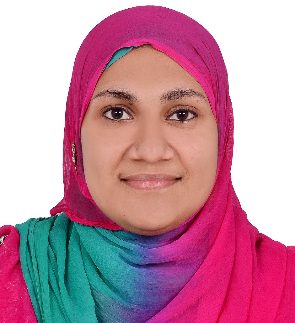 MRS. BEEGUMBEEGUM.351225@2freemail.com              A responsible and experienced Registered Nurse with an excellent patient relationship skills seeking for a position where my skills, knowledge and experience can be utilized for a responsible career as a Registered Nurse to deliver comprehensive quality health care and education to patients, all towards my pursuit of achieving positive and excellent results for my prospective employer.Sex	:	Female	Date of Birth	:	16th May, 1990Marital Status	:	MarriedReligion	:	MuslimNationality	:	IndianLanguage Known	:	English-Hindi-MalayalamVisa status	:	          Residence
HAAD – UAE Passed :  2017  HAAD ID: The Kerala Nursing Council              Reg. No. 56410KADUVAYIL THANGAL CHARITABLE TRUST HOSPITAL, TRIVANDRUM-KERALA : Medical & Surgical Ward from 15th July 2013 to 9th Oct 2015 TRAVANCORE MEDICAL COLLEGE, KOLLAM –KERALA: Medical and Cardiology Ward- from 9th July 2012 to 9th July 2013.The American Heart Association BLS for Health care providers programme.      Course Location: Abu Dhabi University, U.A.EParticipation in National Health programmeNational Pulse Polio ProgrammeRevised National Tuberculosis Control ProgrammeWorld AIDS Day Government Taluk Head Quarters Hospital, Trivandrum, Kerala.Government General Hospital, Trivandrum, Kerala.Government Women & Child Hospital, Trivandrum, Kerala.Regional Cancer Centre, Trivandrum, Kerala.RIMS Hospital, Trivandrum, Kerala.PRS Hospital Trivandrum, Kerala.Mental Health Centre, Trivandrum, Kerala.Community Health Centre, Trivandrum, Kerala.Primary Health Centre, Trivandrum, Kerala.Maintain aseptic techniques at all times.Make initial assessment of patients which include vital signs.Receive patients from outgoing shift staff and properly hands over to the incoming shift staff.Perform direct nursing care, caters to the need of patients actual and potential.Provides basic health education to patients and family before discharge.Institute life saving lines like Oxygen, ECG and Cardiac monitoring device.Assess patient’s condition, notes observation accurately and informs the physician as needed.Makes referrals to other members of the health team maximize quality careAssists physicians during their daily round.Carries out legal orders by the physicians, concerning treatment plans with an understanding of the course and effect.Explain to the patients and relatives the procedures and treatment modalities that will be performed on them, clarifies their doubts and provides care and support as needed.Does, intravenous insertion, Catheter insertion, Nasogastric tube insertion as orders.Establishes and maintains good working relationship with patients’ members of the health team.Strict observation of infection control guidelines and disposal of uncapped sharps.Life Care Infusion PumpSyringe PumpPulse OximeterSuction ApparatusGlucometerSphygmomanometerECG MachineThermo BlanketDoppler MachineIV CannulaVentilatorCardiac monitorRyle’s TubeAssessment planning, Implementation and Evaluation of the Nursing Care         Requirements of their allocated patients.Share professional knowledge and skills with all colleague.Demonstrate Nursing Procedures and Supervise Junior Nurses and Students Nurse and Para-nursing staff.Organization and Management of Nursing Care.Maintain the core values of all profession.Efficient recording of all necessary documentation.Timely identification and communication of any issues to ward manager.Maintain an effective interdisciplinary communication process.Conducted Blood Donation Camp in our college. Participating in all ward and hospital nursing communication process.Attend all mandatory education sessions.Be a preceptor to students and newly appointed staff.Familiar with Microsoft Word, Excel, Internet Surfing and e-mail operations.   Reading to keep knowledge updated, Computers and Internet, Painting,	Listening to music and watching T.V.Dedicated and patient focused with proven strengths in acute patient care, staff development and family advocacy.Exceptional capacity to multitask.Outstanding interpersonal and communication skill, superior accuracy in    Patient history, charting and other documentation.Declaration:-I hereby inform that all the above information is true to the best of my knowledge and I will produce the necessary documents/certificates whenever required.   EDUCATION QUALIFICATION.Examination PassedInstitution /BoardYear of PassingYear of PassingS.S.L.C10+2SSMEM HSS, TrivandrumExamination Board of  KeralaPNM HSS, Trivandrum Examination Board of  KeralaSSMEM HSS, TrivandrumExamination Board of  KeralaPNM HSS, Trivandrum Examination Board of  Kerala 2005 2007B.Sc. NursingNightingale College of NursingNedumangad-TrivandrumUniversity of Kerala	2007 - 2011	2007 - 2011   REGISTRATION.	   REGISTRATION.	   REGISTRATION.	   REGISTRATION.	   REGISTRATION.	   REGISTRATION.	   WORKING EXPERIENCE IN INDIA.        OTHER HEALTH CARE LICENSE.   AWARDS AND ACHIEVEMENTS.  HOSPITAL EXPOSED DURING THE PERIOD OF COURSE.   SKILLS.   EQUIPMENTS HANDLED   DUTIES AND RESPONSIBILITIES.  COMPUTER LITERACY.  HOBBIES.    MY STRENGTH.